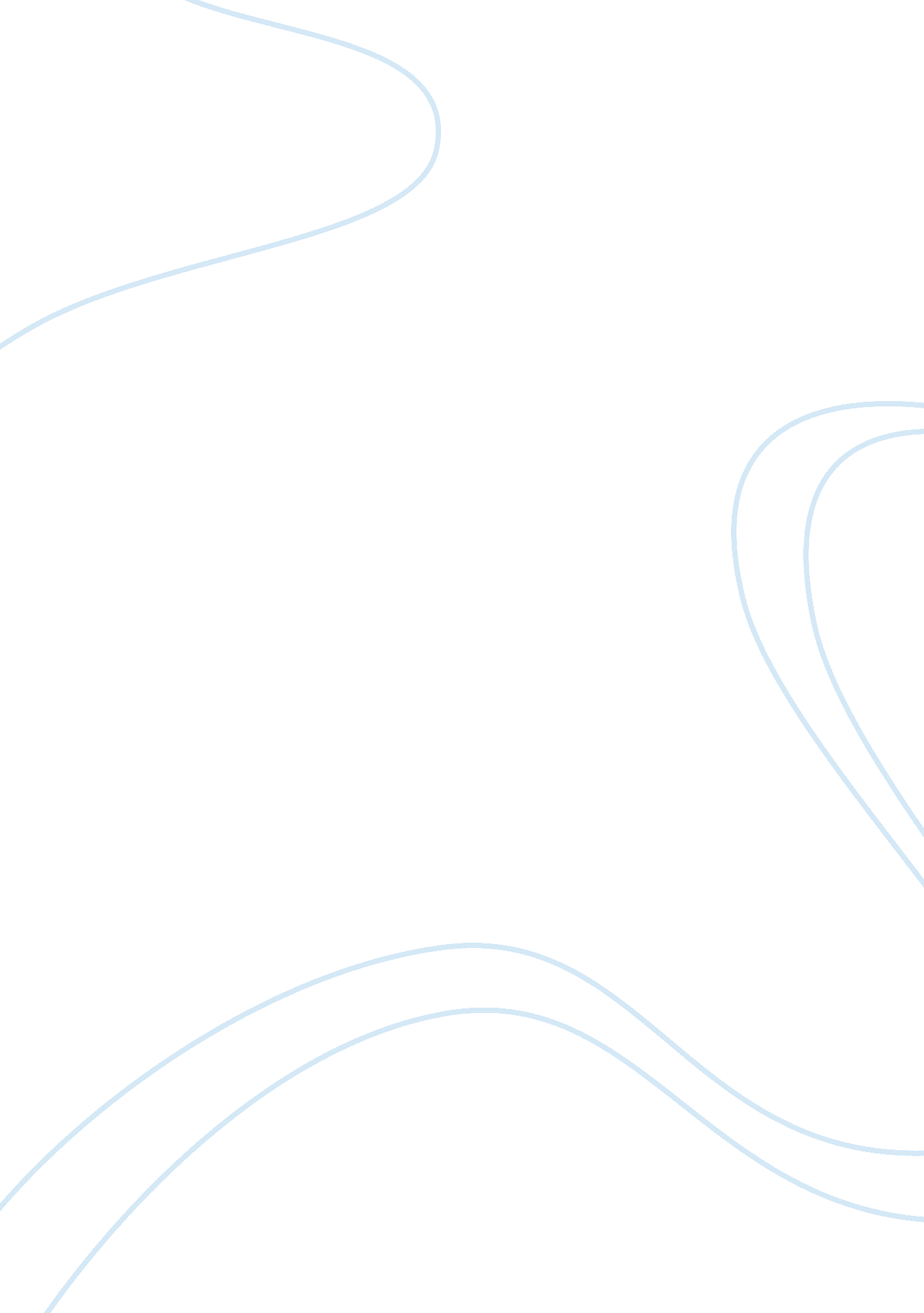 The golden age of hollywoodLife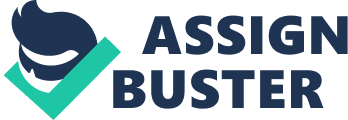 By the early mid-thirtiess, American Cinema became a dominant leader on the universe screens. Economical, societal, and cultural factors led Hollywood accomplish this place. During the period between 1927 and 1963, besides referred as the “ Golden age of Hollywood” , a distinguishable cinematic signifier, called Classical Hollywood manner, emerged. Harmonizing to Maltby, “ the thought of “ the classical” implies theobservationof regulations of composing and aesthetic organisation that produce integrity, balance, and order in the ensuing artwork”. Those regulations of cinematic use and sentence structure of movie, marked Classical Hollywood manner as smooth, fluid and easy apprehensible. Hollywood movies were organized to offer pleasance to their audience and involved sexual experiences, nakedness or offense to accomplish that. For American Catholics, this attitude appeared to be deceptive and corrupting the society. After the attending was given to this fact, in early 1930’s, The Code was written by a group of Hollywood executives, The Motion Picture Producers and Distributors of America. A wide scope of regulations and ordinances had bit by bit developed over the old ages in order “ to extinguish any moral ambiguity in a movie’s narrative progression”. But how these judicial admissions of the Production Code changed the nature of Hollywood’s merchandises? In order to reply this inquiry I am traveling to present how Hollywood merchandises appeared to be before and after The Production Code by taking an analysis of two utterly incompatible movies: Baby Face ( 1933 ) and Wuthering Highs . In the Pre-code period, movies invariably presented people in sexually implicative, and provocative state of affairs and amplified delinquency as a manner to accomplish a better life. Films referenced sexual allusions, libertinism, harlotry, lewdness, crossbreeding, illegal drug usage, force, etc. During the hard economic times ofGreat Depression( 1930 – 1940 ) , there formed the belief that the lone manner to acquire fiscal success was through offense. This was the factor that made mobster movies so insurgent to an audience. As an illustration, politically-oriented societal job movies ridiculed politicians by portraying them as incompetent villains and prevaricators where movies like Capone or Small Caesar were seen as heroic instead than evil. Women, often associated with sexual hints, were a dominant figures in movies. Along with having stronger female characters, movies examined female capable affairs that would non be revisited until decennaries subsequently in American movies. Hollywood did non scruple to expose adult females in bare garments, nor did they waver to demo images that allured audience to interracial relationship and sex thoughts. This sort of mentions arouse an thought that Hollywood attempted to make movies for grownups merely, but in fact, it wounded up conveying big audiences of all ages to cinema. This states that above mentioned figures were influential among people in those yearss and allowed Hollywood increase its production extremely. Get downing with the analysis of Baby Face , let’s see how the pre-code paradigm was working within this movie. Furthermore, Baby Face arouses an attack that political system works to mistreat weak and hapless people. This is the ground why the relationship between Lily and black miss Chico is so greatly amplified as they represent a category and gender issue in those yearss. Because they are adult females, they both know they are on equal terms and that society treats them as cipher. In the way to alter this settled point of position, Lily abuses the cringle holes of a system. This is one of the many times in Baby Face where the deduction of sex is every bit tragic as if audience is a informant to the existent act. Lily’s ability to be unashamedly unfastened to sexual Acts of the Apostless for her ain benefit gave her a liberated esthesia, and made her short ascent up the societal ladder both exceeding and thrilling to watch. The movie disgracefully implies Lily kiping her manner to the top by agencies of cutting to the exterior of the edifice and traveling up a few floors every clip she seizes a new male lover. The transmutation that Lily goes through via her vesture in the movie demonstrates her addition in societal place and how cold she has become on the interior in order to accomplish that. Baby Face is non merely about Lily’s mode to utilize sex as a power tool, but besides about work forces who gladly gives offmoneyand other assets to hold an experience of Lily’s animal pleasances. Thus Baby Faceis non about utilizing sex to mount the societal ladder, but mounting it the lone manner it is possible with fortunes that has been given by political system . As there are few movies in the history of film that have of all time been so direct about satisfying the power of sex, Baby Face is one of the most pre-Code movies that could ne'er hold been released in any signifier following the coming of the Production Code in 1934. Following the July 1, 1934 the determination by studios put power over movie censoring that promoted the new order of concern. Production codification assured Americans that the motion-picture industry is traveling to be purified of coarseness and unscrupulousness, and changed to righteousness and virtuous amusement. The Production Code stipulated the guidelines of “ what was and was non allowable content in Classical Hollywood’s field of representation” for a public audience in the United States ( Maltby, 2003: 62 ) . Studios, after censoring authorization, strived to re-issue movies from the 1920s and early 1930s, and were forced to do comprehensive cuts. Part of pre-code movies survived integral because they were excessively combative to be re-released, whilemost of them experienced incorrigible harm. Harmonizing to Butter, “ The production codification sought non merely to find what could be portrayed on screen but besides to advance traditional values”. Sexual dealingss outside of matrimony were forbidden from being portrayed as attractive or pleasing and after codification constitution they were presented in a manner that would non elicit passion or do them look tolerable ( LaSalle, 2000 ) . Among the undisputedly positive facets of the Code being enforced was the money it saved studios in holding to redact, cut, and alter movies to acquire blessing from the assorted province boards and censors. The money saved was in the 1000000s yearly. Many felt the film industry had ever been morally questionable. 